Renewal Application and Verification Affidavit 
for Sewage Tank Registration					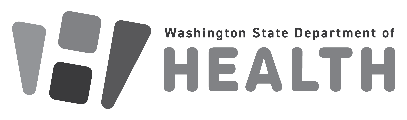 Return this form to: wastewatermgmt@doh.wa.gov  ORDOH Wastewater Management Section, PO Box 47824, Olympia, WA  98504-7824Renewal Requirements for Sewage Tank Registration All sewage tank registrations expire on December 31 of the third year of registration. Manufacturers who wish to continue registration must apply for renewal by submitting this completed renewal form, including page 2, the Verification Affidavit, as required in WAC 246-272C-0140(3).Agent CertificationI certify that I represent (insert manufacturer's name) and I am authorized to prepare or direct the preparation of this Application for Sewage Tank Registration Renewal. I attest, under penalty of law, that this document and all attachments are true, accurate, and complete.Verification Affidavit for Sewage Tank RegistrationI,      	, certify that(Print name of person giving affidavit)I represent      	, and I am(Print manufacturing company name)authorized to give this affidavit on behalf of      		(Manufacturing company name)I understand that I am required to inform the Washington State Department of Health of any change in sewage tank design or structure specifications since the previous registration (changes may require an initial registration form be completed). I certify that any changes that have occurred do not affect the structural integrity of the sewage tank or installation requirements. I understand that this verification is required by Washington State law because I have applied for renewal of sewage tank registration under WAC 246-272C.I certify that      	(Name and model of tank)Check one:		has not changed from the previous design registered.		has changed from the previous design registered and that any changes that have occurred do not affect the structural integrity of the sewage tank or installation requirements.  A full description of the changes is provided below:(Description of tank design changes)(Signature of person giving affidavit)Applicant InformationApplicant InformationApplicant InformationApplicant InformationApplicant InformationApplicant InformationApplicant InformationDate of Application:Date of Application:Manufacturer’s Name:Manufacturer’s Name:Manufacturer’s Name:Manufacturer’s Name:Address:Product Name:City:Model:State:Zip:Zip:Phone:Email:Website:Agent InformationIf different from Manufacturer’sAgent InformationIf different from Manufacturer’sAgent InformationIf different from Manufacturer’sAgent InformationIf different from Manufacturer’sAgent InformationIf different from Manufacturer’sAgent InformationIf different from Manufacturer’sAgent InformationIf different from Manufacturer’sAgent InformationIf different from Manufacturer’sAgent’s NameAddress:City:State:Zip:Zip:Zip:Zip:Phone:Email:SignatureDatePrinted Name	TitleManufacturing Company Name:Manufacturing Company Name:Address:City:State:Zip:Phone: